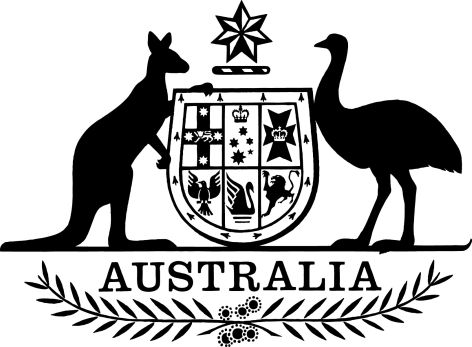 Broadcasting Services (Regional Commercial Radio – Local Presence) Licence Condition Variation 2022 (No. 1)The Australian Communications and Media Authority makes the following licence condition variation under subsection 43(1) of the Broadcasting Services Act 1992.Dated: 10 March 2022James Cameron[signed]MemberCathy Rainsford[signed]Member/General ManagerAustralian Communications and Media Authority1  Name		This is the Broadcasting Services (Regional Commercial Radio – Local Presence) Licence Condition Variation 2022 (No.1).2  Commencement		This instrument commences at the start of the day after the day it is registered on the Federal Register of Legislation. Note:	The Federal Register of Legislation may be accessed free of charge at www.legislation.gov.au. 3  Authority		This instrument is made under subsection 43(1) of the Broadcasting Services Act 1992.4  Amendment		The instrument that is specified in Schedule 1 is varied as set out in that Schedule. Schedule 1—Amendment Broadcasting Services (Regional Commercial Radio – Local Presence) Licence Condition 2014 (F2014L01264)1  Subsection 8(1)Repeal the subsection, substitute:Reporting after a trigger event(1)	A licensee must, within 3 months after the day on which a trigger event for the licence occurs, give the ACMA a report in writing on the existing level of local presence in relation to the licence.